-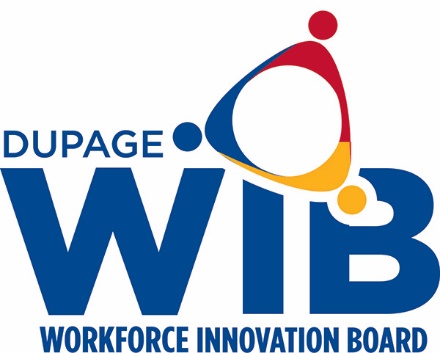 DuPage Workforce Innovation Board MeetingWednesday, August 26, 20207:30am-9:30am2525 Cabot Drive, Suite 302Lisle, IL 60532Roll Call/Establish QuorumChair Tiffany Rotondo presided over the meeting. The meeting was called to order at 7:33am. Roll call was taken, and a membership quorum was present. Members PresentMembers AbsentOthers PresentPublic CommentThere was no public comment.Review of June 24, 2020 minutesMotion by Tom WendorfSecond by Marilyn LiwanagAll ayes via roll call voteMotion APPROVEDFiscal ReportLisa presented the fiscal report. This report reflects the remaining expenditures from the PY19 grant. All required benchmarks set by DECO were met. Additional grants include the Trade Grant, CSBG, Tollway Grant, IE COVID grant money for small businesses and the Disaster Recovery grant.OSO ReportDave presented the One Stop Operator report. He explained the numbers were lower in June due to the fact that the application was posted on the website. Dave also noted that traffic to the center has remained constant, there has not been a spike in inquires to the Center.Warn ReportJamie presented the WARN report. There has not been much change to the report in the last few months. Two of the local hotels have gone from furlough to permanent layoff, the Rapid Response Liaison is working to connect with the HR departments. It evident that this report is not reflective of all the layoffs. Lisa is working with DECO to address this issue and provide the local areas with assistance in reaching companies. workNet DuPage UpdateLisa shared a presentation including unemployment statistics, local DuPage County unemployment rates by city, review of PY20 allocation and additional grants, and the Center’s response to COVID. Supportive Service Policy UpdateThe policy has an added provision of laptop loan services. The Center has procured laptops to loan if a participant does not have access to the appropriate technology to attend an online training program. Motion to approve by Mary KeatingSecond by Kate WollensakAll ayes via roll call voteMotion APPROVED The meeting was adjourned at 8:57am	Dan AllenIan HardieKevin BassTamryn HennessyPenny ClancyTJ JarmanJane ClarkMary KeatingDan DeasyMarilyn LiwanagMichelle EinfeltTiffany RotondoJeff FeuchtDarlene RuscittiJim GamacheBarry SaltzmanDebbie GaspariBarb SzczepaniakCalvin GilesBernie SzczepanskiBeatris GonzalezChristine TorresKate WollensakTom WendorfGreg BedalovJeffrey FeuchtJoe CassidyPatty Ryan VincentLaura CrawfordMike KishJamie BrownLisa Schvach	David Sabathne